 Urchfont CE Primary School – Long Term 2-year cycle Curriculum Plan for Owls Class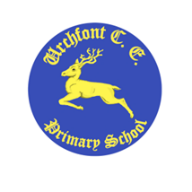 Main themeSubsidiary subjects that will be taught with this themeSubsidiary subjects that will be taught with this themeSubsidiary subjects that will be taught with this themeScienceGeography Forest School/ IOW residentialCycle ATerm 1World War 2ElectricityLocate world countries on map /concentrate on Europe – to include shape of countriesFeatures of coasts, erosion and depositionTerm 2World War 2ElectricityPlot bombing raids to name and locate cities in UKTerm 3World War 2Evolution & InheritanceIdentify key geographical features eg flying up riversTerm 4Term 5The AztecAnimals including HumansThe Water Cycle 8 points of the compass4 & 6 figure grid referenceFieldwork skills – observe, measure, record human & physical features of the local area eg urban, ruralTerm 6The AztecAnimals including HumansHuman Geog – trade links and economic tradeLongitude & LatitudeHemispheres – tropics & time zones8 points of the compass4 & 6 figure grid referenceFieldwork skills – observe, measure, record human & physical features of the local area eg urban, ruralCycle BTerm 1World War 1LightCounties involved in war (include Russia)Term 2World War 1LightPhysical features – look at shape of countriesTerm 3World War 1Living Things & their HabitatsTerm 4Term 5The MayansProperties & Change of MaterialsEarthquakes  Human Geog – Distribution of natural resourcesTerm 6The MayansProperties & Change of MaterialsCompare region of UK, of Europe & North or South America